БОЙОРОК                                                                                  РАСПОРЯЖЕНИЕ«17» март 2017 й                                 № 04                              «17» марта 2017 г.   О назначении лиц, ответственных за формирование и представление данных в реестр Государственных и муниципальных услуг (функций) Республики Башкортостан (РГМУ), а также за ввод данных в закрытой части ГАС Управление отчета 1МУ         Назначить ответственным лицом  за ввод информации в реестр Государственных и муниципальных услуг (функций) Республики Башкортостан (РГМУ), а также за ввод данных в закрытой части ГАС Управление отчета 1МУ:2. Контроль  за выполнением настоящего распоряжения оставляю за собой. Глава сельского поселения                                             З.З.ХановБАШKОРТОСТАН  РЕСПУБЛИКАHЫЯNАУЫЛ  РАЙОНЫ МУНИЦИПАЛЬ РАЙОНЫНЫN БАЙFУЖА  АУЫЛ СОВЕТЫ АУЫЛ БИЛEМEHЕ  ХАКИМИEТЕ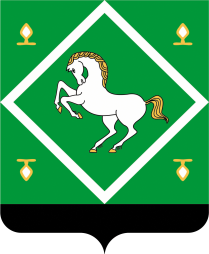 Администрация сельского поселения байгузинский сельсовет МУНИЦИПАЛЬНОГО  районаЯНАУЛЬСКИЙ РАЙОН РеспубликИ Башкортостан№ п/пФамилия Имя ОтчествоДолжность1.Хайдаршин Зинфир ФидусовичУправляющий делами